Centrum Obsługi Administracji Rządowej oferuje wynajem budynku biurowego 
przy ul. Powsińskiej 69/71 w Warszawie Wjazd na teren z dwóch stron: z ul. Powsińskiej i ul. Limanowskiego. Opis budynku: Sześciopiętrowy budynek biurowy o łącznej pow. użytkowej 1 189,05 m2, w tym: 707,98 m2powierzchnia biurowa (na każdym piętrze kontrola dostępu) 481,07 m2 powierzchnia funkcyjna (klatka schodowa, korytarz, łazienki, WC). Budynek usytuowany na terenie ogrodzonym, klimatyzowany, objęty ochroną fizyczną i cctv. Preferujemy oferty na najem całego budynku. Dopuszczamy najem powierzchni jednej lub kilku kondygnacji. 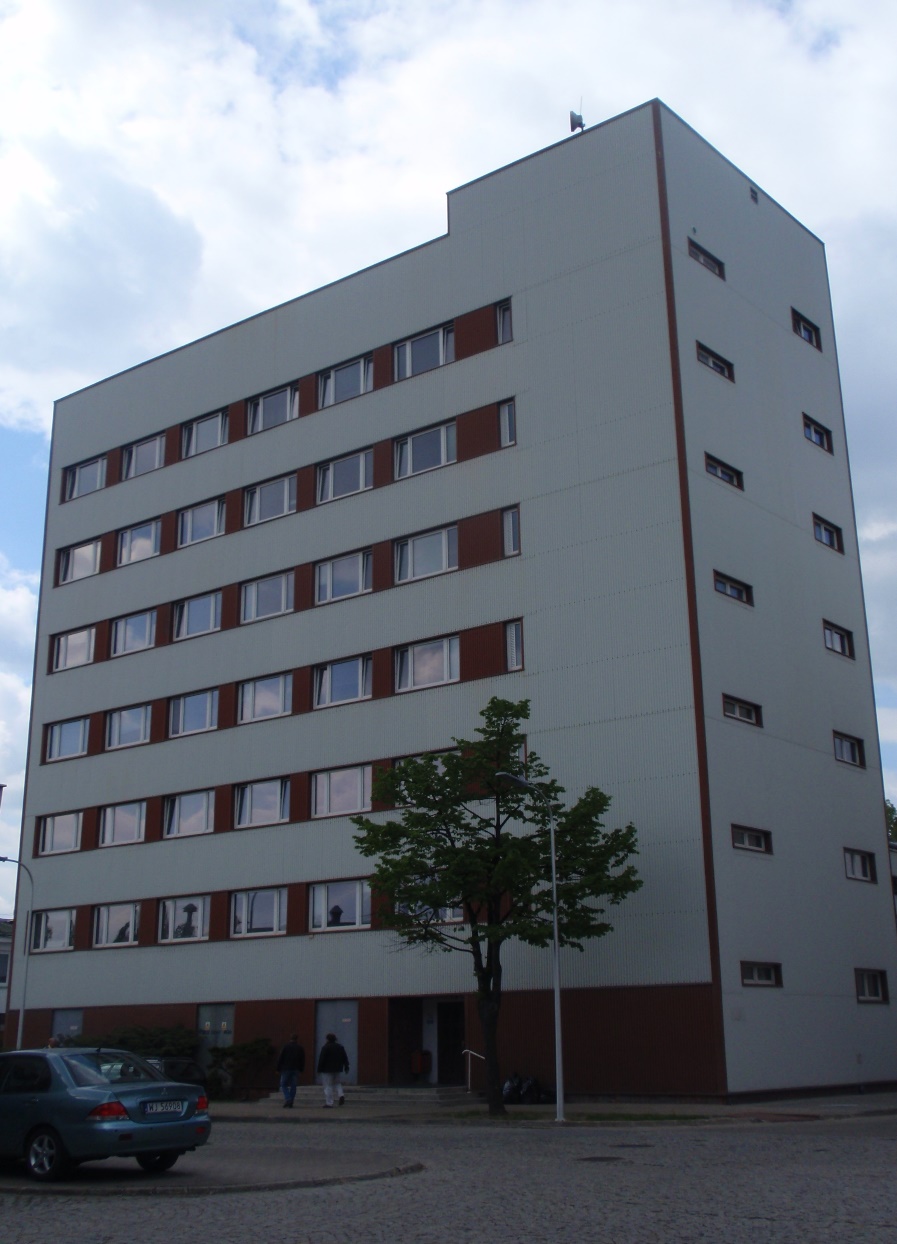 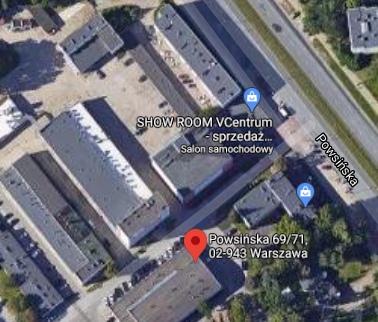                                                                                                                                                     Budynek „L”Poglądowy rzut pietra powtarzalnego 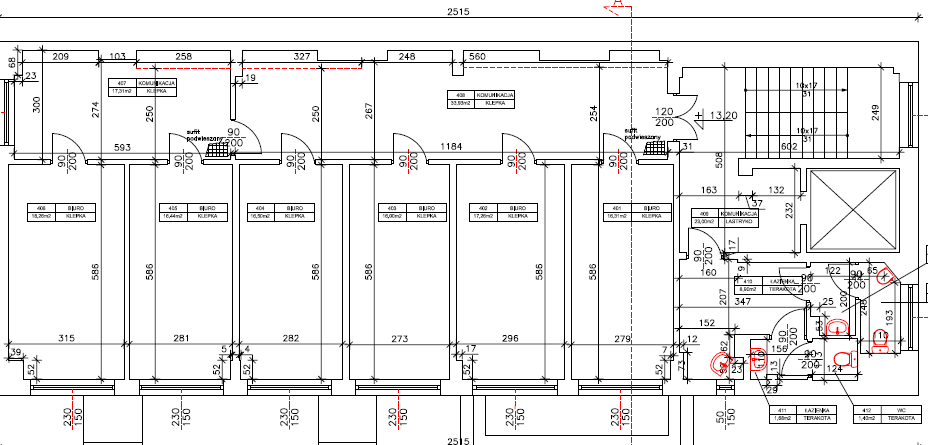 Na każdym piętrze: biura: 16,28 m2; 16,29 m2, 16,48 m2,  17,21 m2
(na niektórych kondygnacjach połączone gabinety ok 35,40 m2)komunikacja: 74,25 m2 - możliwość wydzielenia przestrzeni biurowej np. na sekretariatŁazienki 13,08 m2WC 4,02 m2RAZEM 193,01 m2Dopuszczalna adaptacja architektoniczno-budowlana budynku dla dostosowania do indywidualnych potrzeb najemcy, pod warunkiem zachowania co najmniej takiej samej powierzchni biurowej jak dotychczasowa.Dodatkowo możliwość:odpłatnego korzystania z usług teleinformatycznych (telefonia i dostęp do Internetu) lub  dzierżawy włókien światłowodowych dla korzystania z usług innych (wielu) podmiotów świadczących usługi teleinformatyczne, najmu kilkunastu miejsc postojowych na terenie zewnętrznym,skorzystania z korporacyjnego i indywidualnego systemu zakupu paliw samochodach na stacji COAR (po konkurencyjnych cenach i najwyższej, gwarantowanej,  jakości)zakupu posiłków dla pracowników z dostawą na miejsceMiesięczna opłata za najem budynku jest sumą stawki czynszowej i opłat eksploatacyjnych: opłata za zużycie i dystrybucję energii elektrycznej - wg wskazań urządzeń pomiarowych,opłata za zużycie energii cieplnej - wg stawek jednostkowych sprzedawcy i kubatury lokalu, opłata za zużycie wody i odprowadzanie ścieków - wg wskazań urządzeń pomiarowych, wywóz odpadów - we własnym zakresie lub za pośrednictwem COAR (zgodnie z cenami odbiorcy).  Szczegółowych informacji udziela Tomasz Jaczewski, tel. 697 694 704, 22 694 75 91, Wydział Administrowania COAR  ul. Powsińska 69/71 bud. „L”1 pok. 105 Termin składania ofert upływa  8 marca 2021 roku. Oferty prosimy składać na formularzu ofertowym stanowiącym załącznik do niniejszego ogłoszenia, w formie pisemnej w Kancelarii COAR przy ul. Powsińskiej 69/71 bud. „A” lub w formie elektronicznej na adres e-mail: sekretariat@centrum.gov.plCentrum Obsługi Administracji Rządowej zastrzega sobie prawo do unieważnienia niniejszego postępowania bez podania przyczyn oraz prawo do nierozpatrywania złożonych ofert. 